Classified Staff Council Meeting Minutes  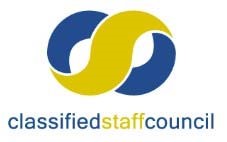 June 9, 2021 – General Meeting of 2020‐2021 year    The Classified Staff Council (CSC) meeting was called to order at 8:20 am by Interim Chair, Roni Secord.   Roll Call Name  	Department  	Attendance    With 12 Council members in attendance, the majority required for a quorum was present. Agenda Agenda approved.  Roni requested a motion to approve the agenda.  Moved, seconded and approved.  Chair’s WelcomeRoni gave gratitude for everyone that has returned to campus and been on campus the whole time.Minutes Meeting minutes approved.  Available minutes from the May meeting were emailed out to the council for review prior to the meeting.  Roni requested a motion to approve the minutes from May.  Moved, seconded and approved. Treasurer’s ReportOperating Budget balance: $10,702.78Foundation account balance: $20,228.73Monthly Report Kyle Mathes- Human ResourcesAn open enrollment email was accidentally sent out from the state this morning to various classified staff that should not have received it.  If you have not already been contacted by Megan in Human Resources, there is no need to do anything with the email.Kyle Mathes- PASC updateThe last meeting was cancelled due to vacations, etc. Transitioning with new officers.Will have more information at the next meeting.Amie Cieminski – Faculty SenateNo update.  Faculty senate is not meeting over the summer.Chair’s Reports Board of Trustees- Meeting this Friday.  All should have the ability to participate via zoom.  Roni will be providing the following updates on behalf of the council  Updating our vision/mission statement and all the time we've spent on that so far   Recent  voting for officers   Thanking them for our summertime 1/2 day FridaysPresident’s Leadership Council- Nothing to report, have not met.Vice Chair’s ReportStudent SenateStudent senate meetings are not taking place over the summer.  Nothing to report.New BusinessCommittee ReportsConstitution and Elections CSC Officer Elections Roni was the only member to volunteer to serve as Chair for the 21-22 year.  All were in favor with no abstentions.  Roni is currently serving in this role as interim.Mark G. was the only member to volunteer to serve as Vice Chair for the 21-22 year.  All were in favor with no abstentions.  This role is currently vacant.Sandy G. was the only member to volunteer to serve as Treasurer for the 21-22 year.  All were in favor with no abstentions.  Sandy is currently serving in this role.Kim A. was the only member to volunteer to serve at Secretary for the 21-22 year.  All were in favor with no abstentions.  Heidi will be departing this role.Members will sign up for committees at the next meeting for the 21-22 year.Public RelationsWith Kim assuming the responsibilities if the secretary role, she indicated she would not be able to do the newsletter.  Keyleigh Gurney offered to help.Community ServiceAdopt a Spot- Plants have been planted.  If you have time to weed the garden bed, please do so.  Reach out to Jude Maes or Sarah Boyd with questions.FundraisingToner recycling program has been reinstated.  Sandy will be distributing flyers with the drop off locations and items that can be received.King Soopers fundraiser will be announced in the newsletter.Pizza Pals cards- still trying to retrieve the cards from a previous member who had them.Scholarship and Professional DevelopmentOne of the objectives of the new mission/vision for CSC is to review the application process and qualifying activities and revise to allow more items to qualify for funding requests.  Also need to promote the availability of the funds and process to apply to Classified Staff.Workplace CultureNo reportStatewide Classified Liaison CouncilKeyleigh Gurney has determined that this council has not been active for the past few years.  She will continue to monitor it for activity.Sustainability (LEAF); ITC; Campus Rec (CRAB) – will reconvene in the fall.   Professional Development Task Force (PTAC)- Next meeting is in July; Inclusive Hiring PracticesNext meeting The next meeting will be July 14, 2021 at 8:15 a.m. via MS TEAMS linkAdjournment Meeting adjourned at 8:58 a.m.   Kim ArnoldFinance and AdministrationPresentMark GebhardtDining ServicesPresentSandy GelattFacilities Mgmt/Mail ServicesPresentKeyleigh GurneyCEBSPresentDoug HendershottStructural TradesPresentJanis HooperGraduate SchoolPresentGreg JohnsonFacilities PresentJude MaesFacilitiesPresentIan MickellsDining ServicesPresentCarlye MolpusAdmissionsPresentDan RiesFacilities ManagementExcusedHeidi RomeroHumanities & Social SciencesPresentRoni SecordIM & TPresentREPRESENTATIVESREPRESENTATIVESREPRESENTATIVESMarshall ParksHuman ResourcesAbsentAmie CieminskiFaculty SenateExcusedKyle MathesPASCPresentGUESTSGUESTSGUESTS